Appendix Table 1. Characteristics of All Included Studies.Footnote: NR: not reported; RS=Retrospective study; PS=Prospective study; RCT=Randomized controlled trial; CS=Cross-sectional study; OH=Out of hospital; PR=Private residence; *: Mean or median; †: Actual dose given; ‡: Dose range given; IV: Intravenous; IM: Intramuscular; IN: Intranasal; IO: Intraosseous; ETT: Endotracheal tube; SC: Subcutaneous; Neb: Nebulized; Inf: Infusion.Appendix Figure 1. Downs and Blacks Scores for Observational, Case Studies and Case Series. 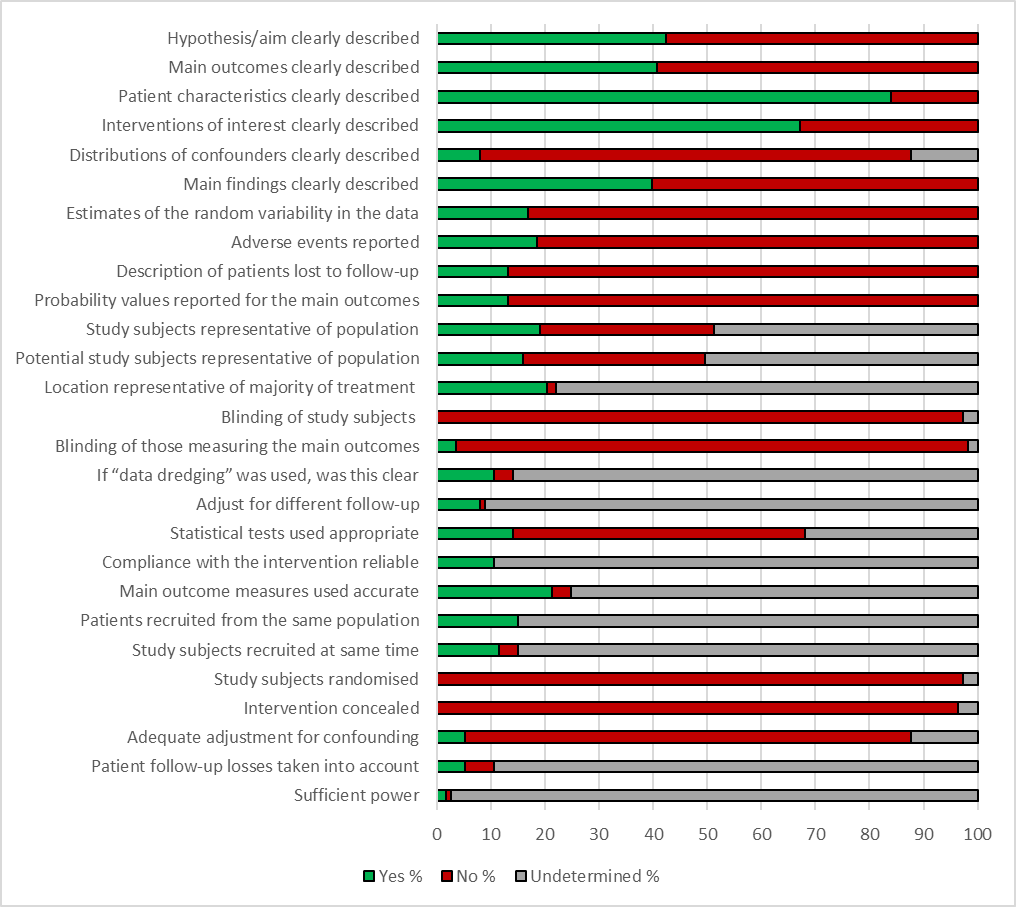 Appendix Figure 2. Cochrane Risk of Bias Scores for Randomized Controlled Trials.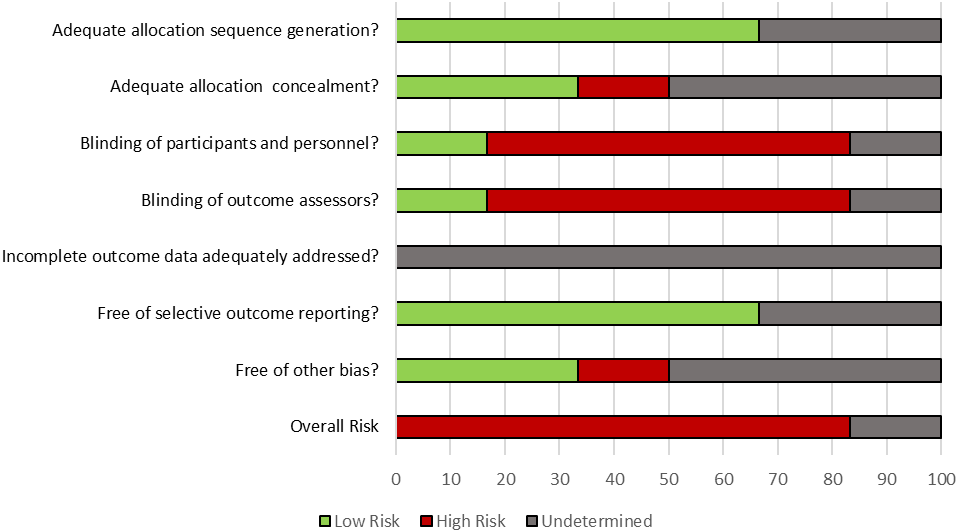 Appendix A: References41. Higgins JPT, Altman DG, Gøtzsche PC, Jüni P, Moher D, Oxman AD, et al. The cochrane collaboration's tool for assessing risk of bias in randomised trials. BMJ: British Medical Journal 2011 Oct 29,;343(7829):889-893.42. Bell A, Bennett AS, Jones TS, Doe-Simkins M, Williams LD. Amount of naloxone used to reverse opioid overdoses outside of medical practice in a city with increasing illicitly manufactured fentanyl in illicit drug supply. Subst Abus 2019; 40:52-5.43. European Monitoring Centre for Drugs and Drug Addiction. European drug report 2018: Trends and developments; 2018.44. United Nations Office on Drugs and Crime. World drug report 2018. 2018.45. Wong F, Edwards CJ, Jarrell DH, Patanwala AE. Comparison of lower-dose versus higher-dose intravenous naloxone on time to recurrence of opioid toxicity in the emergency department. Clin Toxicol (Phila) 2018 Jul 23:1-6.46. Avetian GK, Fiuty P, Mazzella S, Koppa D, Heye V, Hebbar P. Use of naloxone nasal spray 4 mg in the community setting: A survey of use by community organizations. Curr Med Res Opin 2018 Apr;34(4):573-576.47. Gulec N, Lahey J, Suozzi JC, Sholl M, MacLean CD, Wolfson DL. Basic and advanced EMS providers are equally effective in naloxone administration for opioid overdose in northern new england. Prehosp Emerg Care 2018;22(2):163-169.48. Scheuermeyer FX, DeWitt C, Christenson J, Grunau B, Kestler A, Grafstein E, et al. Safety of a brief emergency department observation protocol for patients with presumed fentanyl overdose. Ann Emerg Med 2018 Jul;72(1):8.e1.49. Dudley LS, Konomos D, Robbins V, Qiu L, Bauter R, Merlin MA. Opioid crisis at the jersey shore-special report. J Public Health (Oxf) 2018 Jun 1;40(2):e117.50. Greenberg K, Kohl B. ECMO used successfully in a near fatal case of opioid-induced acute respiratory distress syndrome. Am J Emerg Med 2018 Feb;36(2):343.e6.51. Buxton JA, Gauthier T, Kinshella MW, Godwin J. A 52-year-old man with fentanyl-induced muscle rigidity. CMAJ 2018 Apr 30;190(17):E541.52. Uddayasankar U, Lee C, Oleschuk C, Eschun G, Ariano RE. The pharmacokinetics and pharmacodynamics of carfentanil after recreational exposure: A case report. Pharmacotherapy 2018 Jun;38(6):e45.53. Gharehdaghi J, Takalloo-Bakhtiari A, Hassanian-Moghaddam H, Zamani N, Hedayatshode MJ. Suspected methadone toxicity: From hospital to autopsy bed. Basic Clin Pharmacol Toxicol 2017 Dec;121(6):531-539.54. Klebacher R, Harris MI, Ariyaprakai N, Tagore A, Robbins V, Dudley LS, et al. Incidence of naloxone redosing in the age of the new opioid epidemic. Prehosp Emerg Care 2017;21(6):682-687.55. Massey J, Kilkenny M, Batdorf S, Sanders SK, Ellison D, Halpin J, et al. Opioid overdose outbreak - west virginia, august 2016. MMWR Morb Mortal Wkly Rep 2017 Sep 22;66(37):975-980.56. Somerville NJ, O'Donnell J, Gladden RM, Zibbell JE, Green TC, Younkin M, et al. Characteristics of fentanyl overdose - massachusetts, 2014-2016. MMWR Morb Mortal Wkly Rep 2017 Apr 14;66(14):382-386.57. Weiner SG, Mitchell PM, Temin ES, Langlois BK, Dyer KS. Use of intranasal naloxone by basic life support providers. Prehosp Emerg Care 2017;21(3):322-326.58. Khosravi N, Zamani N, Hassanian-Moghaddam H, Ostadi A, Rahimi M, Kabir A. Comparison of two naloxone regimens in opioid-dependent methadoneoverdosed patients: A clinical trial study. Curr Clin Pharmacol 2017;12(4):259-265.59. Madah-Amiri D, Clausen T, Lobmaier P. Rapid widespread distribution of intranasal naloxone for overdose prevention. Drug Alcohol Depend 2017 Apr 1;173:17-23.60. Helander A, Backberg M, Signell P, Beck O. Intoxications involving acrylfentanyl and other novel designer fentanyls - results from the swedish STRIDA project. Clin Toxicol (Phila) 2017 Jul;55(6):589-599.61. Tomassoni AJ, Hawk KF, Jubanyik K, Nogee DP, Durant T, Lynch KL, et al. Multiple fentanyl overdoses - new haven, connecticut, june 23, 2016. MMWR Morb Mortal Wkly Rep 2017 Feb 3;66(4):107-111.62. Banta-Green CJ, Coffin PO, Schoeppe JA, Merrill JO, Whiteside LK, Ebersol AK. Heroin and pharmaceutical opioid overdose events: Emergency medical response characteristics. Drug Alcohol Depend 2017 Sep 1;178:1-6.63. Schneir A, Metushi IG, Sloane C, Benaron DJ, Fitzgerald RL. Near death from a novel synthetic opioid labeled U-47700: Emergence of a new opioid class. Clin Toxicol (Phila) 2017 Jan;55(1):51-54.64. Armenian P, Olson A, Anaya A, Kurtz A, Ruegner R, Gerona RR. Fentanyl and a novel synthetic opioid U-47700 masquerading as street "norco" in central california: A case report. Annals of emergency medicine 2017 Jan 1,;69(1):87-90.65. Das S, Shah N, Ghadiali M. Intravenous use of intranasal naloxone: A case of overdose reversal. Subst Abus 2017;38(1):18-21.66. Jones MJ, Hernandez BS, Janis GC, Stellpflug SJ. A case of U-47700 overdose with laboratory confirmation and metabolite identification. Clin Toxicol (Phila) 2017 Jan;55(1):55-59.67. Ostwal SP, Salins N, Deodhar J. Reversal of opioid-induced toxicity. Indian J Palliat Care 2017;23(4):484-486.68. Seyani C, Green P, Daniel L, Pegden A. An interesting case of opium tea toxicity. BMJ Case Rep 2017 Apr 28;2017:218971.69. chan YC, chan CK, Ng CH, Ng Sze Hong, lau KK, Te ML. Hong kong poison information centre: Annual report 2016. 2017:244-54.70. Fisher R, O'Donnell D, Ray B, Rusyniak D. Police officers can safely and effectively administer intranasal naloxone. Prehosp Emerg Care 2016;20(6):675-680.71. Friedman MS, Manini AF. Validation of criteria to guide prehospital naloxone administration for drug-related altered mental status. J Med Toxicol 2016 Sep;12(3):270-275.72. Levine M, Sanko S, Eckstein M. Assessing the risk of prehospital administration of naloxone with subsequent refusal of care. Prehosp Emerg Care 2016;20(5):566-569.73. Helander A, Backberg M, Beck O. Intoxications involving the fentanyl analogs acetylfentanyl, 4-methoxybutyrfentanyl and furanylfentanyl: Results from the swedish STRIDA project. Clin Toxicol (Phila) 2016;54(4):324-332.74. Kim HK, Nelson LS. Reversal of opioid-induced ventilatory depression using low-dose naloxone (0.04 mg): A case series. J Med Toxicol 2016 Mar;12(1):107-110.75. Klar SA, Brodkin E, Gibson E, Padhi S, Predy C, Green C, et al. Notes from the field: Furanyl-fentanyl overdose events caused by smoking contaminated crack cocaine - british columbia, canada, july 15-18, 2016. MMWR Morb Mortal Wkly Rep 2016 Sep 23;65(37):1015-1016.76. Bazoukis G, Spiliopoulou A, Mourouzis K, Grigoropoulou P, Yalouris A. Non-cardiogenic pulmonary edema, rhabdomyolysis and myocardial injury following heroin inhalation: A case report. Hippokratia 2016;20(1):84-87.77. Hamel MG. Revisiting naloxone: A different take on overdose guidelines from lee county, fla. JEMS 2016 Nov;41(11):46-48.78. Rogers JS, Rehrer SJ, Hoot NR. Acetylfentanyl: An emerging drug of abuse. J Emerg Med 2016 Mar;50(3):433-436.79. Rando J, Szari S, Kumar G, Lingadevaru H. Methadone overdose causing acute cerebellitis and multi-organ damage. Am J Emerg Med 2016 Feb;34(2):343.e3.80. Rando J, Broering D, Olson JE, Marco C, Evans SB. Intranasal naloxone administration by police first responders is associated with decreased opioid overdose deaths. Am J Emerg Med 2015 Sep;33(9):1201-1204.81. Eizadi-Mood N, Yaraghi A, Sharifian Z, Feizi A, Hedaiaty M, Sabzghabaee AM. Clinical presentation and the outcome of therapy in a cohort of patients with methadone toxicity in iran. Mater Sociomed 2015 Aug;27(4):276-279.82. Backberg M, Beck O, Jonsson KH, Helander A. Opioid intoxications involving butyrfentanyl, 4-fluorobutyrfentanyl, and fentanyl from the swedish STRIDA project. Clin Toxicol (Phila) 2015;53(7):609-617.83. Kitch BB, Portela RC. Effective use of naloxone by law enforcement in response to multiple opioid overdoses. Prehosp Emerg Care 2016;20(2):226-229.84. Agrafiotis M, Tryfon S, Siopi D, Chassapidou G, Galanou A, Tsara V. Successful management of drug-induced hypercapnic acidosis with naloxone and noninvasive positive pressure ventilation. Am J Emerg Med 2015 Feb;33(2):312.e4.85. Congeni Anthony, Fox Alex, King Andrew. The Case Files: Serious and Unusual Reaction to Naloxone Administration. 2015; Available from: https://journals.lww.com/em-news/blog/TheCaseFiles/Lists/Posts/Post.aspx?ID=78. [cited5/11/2018] .86. Steynor M, MacDuff A. Always consider the possibility of opioid induced respiratory depression in patients presenting with hypercapnic respiratory failure who fail to improve as expected with appropriate therapy. Case Rep Crit Care 2015;2015:562319.87. Winston I, McDonald R, Tas B, Strang J. Heroin overdose resuscitation with naloxone: Patient uses own prescribed supply to save the life of a peer. BMJ Case Rep 2015 Sep 14;2015:210391.88. Borg R, Ashton A. A case of overdose via tattoo. J Intensive Care Soc 2015 Aug;16(3):253-256.89. Sabzghabaee AM, Eizadi-Mood N, Yaraghi A, Zandifar S. Naloxone therapy in opioid overdose patients: Intranasal or intravenous? A randomized clinical trial. Arch Med Sci 2014 May 12;10(2):309-314.90. Eizadi-Mood N, Ozcan D, Sabzghabaee AM, Mirmoghtadaee P, Hedaiaty M. Does naloxone prevent seizure in tramadol intoxicated patients? Int J Prev Med 2014 Mar;5(3):302-307.91. Oluwajenyo Banjo MPHc, Tzemis D, Al-Qutub D, Amlani A, Kesselring S, Buxton JA. A quantitative and qualitative evaluation of the british columbia take home naloxone program. CMAJ Open 2014 Jul 22;2(3):153.92. Green TC, Ray M, Bowman SE, McKenzie M, Rich JD. Two cases of intranasal naloxone self-administration in opioid overdose. Subst Abus 2014;35(2):129-132.93. Helander A, Backberg M, Beck O. MT-45, a new psychoactive substance associated with hearing loss and unconsciousness. Clin Toxicol (Phila) 2014;52(8):901-904.94. Bosak AR, Skolnik AB. Serotonin syndrome associated with metaxalone overdose. J Med Toxicol 2014 Dec;10(4):402-405.95. Hendrickson RG, Lopez A. Prolonged respiratory depression from heroinoverdose in 2014 annual meeting of the north american congress ofclinical toxicology (NACCT). Clinical Toxicology 2014;7(52):715.96. Lameijer H, Azizi N, Ligtenberg JJM, Ter Maaten J,C. Ventricular tachycardia after naloxone administration: A drug related complication? case report and literature review. Drug safety - case reports 2014;1(1):2.97. Zuckerman M, Weisberg SN, Boyer EW. Pitfalls of intranasal naloxone. Prehospital emergency care : official journal of the National Association of EMS Physicians and the National Association of State EMS Directors 2014 Oct;18(4):550-554.98. Knowlton A, Weir BW, Hazzard F, Olsen Y, McWilliams J, Fields J, et al. EMS runs for suspected opioid overdose: Implications for surveillance and prevention. Prehospital Emergency Care 2013 Jul 1,;17(3):317-329.99. Berling I, Whyte IM, Isbister GK. Oxycodone overdose causes naloxone responsive coma and QT prolongation. QJM 2013 Jan;106(1):35-41.100. Shadnia S, Rahimi M, Hassanian-Moghaddam H, Soltaninejad K, Noroozi A. Methadone toxicity: Comparing tablet and syrup formulations during a decade in an academic poison center of iran. Clinical Toxicology 2013 Sep;51(8):777-782.101. Baumann BM, Patterson RA, Parone DA, Jones MK, Glaspey LJ, Thompson NM, et al. Use and efficacy of nebulized naloxone in patients with suspected opioid intoxication. Am J Emerg Med 2013 Mar;31(3):585-588.102. Krayeva YV, Brusin KM, Bushuev AV, Kondrashov DL, Sentsov VG, Hovda KE. Pre-hospital management and outcome of acute poisonings by ambulances in yekaterinburg, russia. Clin Toxicol (Phila) 2013;51(8):752-760.103. Rubin R. As overdoses climb, emergency departments begin treating opioid use disorder. JAMA 2018 Jun 5;319(21):2158-2160.104. Mansfield AS, Jatoi A. Asphyxiation with a fentanyl patch. Case Rep Oncol 2013 May 1;6(2):242-244.105. Bennett T, Holloway K. The impact of take-home naloxone distribution and training on opiate overdose knowledge and response: An evaluation of the THN project in wales. Drugs: Education, Prevention and Policy 2012;19(4):320-328.106. Kim HK, Nelson LS. Effectiveness of low dose naloxone to reverserespiratory depression in opioid intoxication in 2012 annual meeting of the north americancongress of clinical toxicology (NACCT) october1–6, 2012 las vegas, NV, USA. Clinical Toxicology 2012;50(7):577.107. D'Orazio JL, Fischel JA. Recurrent respiratory depression associated with fentanyl transdermal patch gel reservoir ingestion. J Emerg Med 2012 May;42(5):543-548.108. Cowley A. The seizurogenecity of naloxone in tramadol overdose; Journal of Paramedic Practice 2012 May 12th;4(5):272-276.109. Galante JM, Ahmad S, Albers EA, Sena MJ. Trauma and substance abuse: Deadly consequences of intravenous percocet tablets. J Emerg Med 2012 Sep;43(3):167.110. Shaw KD, Amstutz U, Jimenez-Mendez R, Ross CJ, Carleton BC. Suspected opioid overdose case resolved by CYP2D6 genotyping. Ther Drug Monit 2012 Apr;34(2):121-123.111. Nielsen AS, Damek DM. Window of opportunity: Flexion myelopathy after drug overdose. J Emerg Med 2012 Jan;42(1):36-39.112. Weber JM, Tataris KL, Hoffman JD, Aks SE, Mycyk MB. Can nebulized naloxone be used safely and effectively by emergency medical services for suspected opioid overdose? Prehosp Emerg Care 2012;16(2):289-292.113. Rudolph SS, Jehu G, Nielsen SL, Nielsen K, Siersma V, Rasmussen LS. Prehospital treatment of opioid overdose in copenhagen--is it safe to discharge on-scene? Resuscitation 2011 Nov;82(11):1414-1418.114. Wampler DA, Molina DK, McManus J, Laws P, Manifold CA. No deaths associated with patient refusal of transport after naloxone-reversed opioid overdose. Prehosp Emerg Care 2011;15(3):320-324.115. Faust AC, Terpolilli R, Hughes DW. Management of an oral ingestion of transdermal fentanyl patches: A case report and literature review. Case Rep Med 2011;2011:495938.116. Porter R, O'Reilly H. Pulmonary hemorrhage: A rare complication of opioid overdose. Pediatr Emerg Care 2011 Aug;27(8):742-744.117. Küçüker H, Aydıner F. Fatal poppy capsule toxicity. European Journal of General Medicine 2011;8(4):335-337.118. Shaw KA, Babu KM, Hack JB. Methadone, another cause of opioid-associated hearing loss: A case report. J Emerg Med 2011 Dec;41(6):635-639.119. Merlin MA, Saybolt M, Kapitanyan R, Alter SM, Jeges J, Liu J, et al. Intranasal naloxone delivery is an alternative to intravenous naloxone for opioid overdoses. Am J Emerg Med 2010 Mar;28(3):296-303.120. Saybolt MD, Alter SM, Dos Santos F, Calello DP, Rynn KO, Nelson DA, et al. Naloxone in cardiac arrest with suspected opioid overdoses. Resuscitation 2010 Jan;81(1):42-46.121. Enteen L, Bauer J, McLean R, Wheeler E, Huriaux E, Kral AH, et al. Overdose prevention and naloxone prescription for opioid users in san francisco. J Urban Health 2010 Dec;87(6):931-941.122. Reid BO, Skogvoll E. Pitfalls with the "chest compression-only" approach: The challenge of an unusual cause. Scand J Trauma Resusc Emerg Med 2010 Aug 13;18:45.123. Christenson BJ, Marjala AR. Two cases of sudden sensorineural hearing loss after methadone overdose. Ann Pharmacother 2010 Jan;44(1):207-210.124. Jankowske M, Mailloux, Przyborowski. A 58-year-old woman with an unusual cause ofrespiratory failure. The Internet Journal of Pulmonary Medicine 2010;12(1).125. Robertson TM, Hendey GW, Stroh G, Shalit M. Intranasal naloxone is a viable alternative to intravenous naloxone for prehospital narcotic overdose. Prehospital Emergency Care 2009;13(4):512-515.126. Kerr D, Kelly AM, Dietze P, Jolley D, Barger B. Randomized controlled trial comparing the effectiveness and safety of intranasal and intramuscular naloxone for the treatment of suspected heroin overdose. Addiction 2009 Dec;104(12):2067-2074.127. D'Orazio JK, Curtis JA. Recurrent respiratory depression in fentanyltransdermal patch gel reservoir ingestion in abstracts of the XXIX international congress of the europeanassociation of poison centres and clinical toxicologists, may12–15, 2009, stockholm, sweden. Clinical Toxicology 2009;47(5):454.128. Mangili AC, Roth R, Brooks DE. Fentanyl-contaminated heroin: “Get high ordie tryin” in abstracts of the XXIX international congress of the europeanassociation of poison centres and clinical toxicologists, may12–15, 2009, stockholm, sweden. Clinical Toxicology 2009;47(5):449.129. Cole JB, Sattiraju S, Bilden EF, Asinger RW, Bertog SC. Isolated tramadol overdose associated with brugada ECG pattern. Pacing and Clinical Electrophysiology 2012 Aug;35(8):e221.130. Kalimullah EA. Sudden sensorineural hearing loss followingnasal insufflation of heroin in abstracts of the 2009 north american congress of clinicaltoxicology annual meeting, september 21–26, 2009,san antonio, texas, USA. Clinical Toxicology 2009;47(7):721-722.131. Tobin KE, Sherman SG, Beilenson P, Welsh C, Latkin CA. Evaluation of the staying alive programme: Training injection drug users to properly administer naloxone and save lives. Int J Drug Policy 2009 Mar;20(2):131-136.132. Martins HS, Silva RV, Bugano D, Santana AN, Brandao-Neto RA, Giannini FP, et al. Should naloxone be prescribed in the ED management of patients with cardiac arrest? A case report and review of literature. Am J Emerg Med 2008 Jan;26(1):113.e8.133. Simpson S, Murphy C, Mullin DK. Reversible bilateral hearing loss after heroin overdose in abstracts of the 2008 north american congressof clinical toxicology annual meeting, september11–16, 2008, toronto, canada. Clinical Toxicology 2008;46(7):612.134. Augustine JJ. Why won't he wake up? altered LOC, decreased respirations & pinpoint pupils provide clues to a medication mishap. EMS Mag 2007 Sep;36(9):27.135. Ridgway ZA, Pountney AJ. Acute respiratory distress syndrome induced by oral methadone managed with non-invasive ventilation. Emerg Med J 2007 Sep;24(9):681.136. Wong SC, Roberts JR. Case files of the drexel university medical toxicology fellowship: Methadone-induced QTc prolongation. J Med Toxicol 2007 Dec;3(4):190-194.137. Boyd JJ, Kuisma MJ, Alaspaa AO, Vuori E, Repo JV, Randell TT. Recurrent opioid toxicity after pre-hospital care of presumed heroin overdose patients. Acta Anaesthesiol Scand 2006 Nov;50(10):1266-1270.138. Galea S, Worthington N, Piper TM, Nandi VV, Curtis M, Rosenthal DM. Provision of naloxone to injection drug users as an overdose prevention strategy: Early evidence from a pilot study in new york city. Addict Behav 2006 May;31(5):907-912.139. Belz D, Lieb J, Rea T, Eisenberg MS. Naloxone use in a tiered-response emergency medical services system. Prehosp Emerg Care 2006;10(4):468-471.140. Mell HK, Sztajnkrycer MD. Clinical images in medical toxicology: Heroin overdose with non-cardiogenic pulmonary edema. Clin Toxicol (Phila) 2006;44(4):399.141. Kelly AM, Kerr D, Dietze P, Patrick I, Walker T, Koutsogiannis Z. Randomised trial of intranasal versus intramuscular naloxone in prehospital treatment for suspected opioid overdose. Med J Aust 2005 Jan 3;182(1):24-27.142. Barton ED, Colwell CB, Wolfe T, Fosnocht D, Gravitz C, Bryan T, et al. Efficacy of intranasal naloxone as a needleless alternative for treatment of opioid overdose in the prehospital setting. J Emerg Med 2005 Oct;29(3):265-271.143. Miller MA, Kaylor DW, Jones-Spangle K, Shawcross DL, Coon TP. Rectal overdose with fentanyl patches; a case report in abstracts of the 2005 north american congress ofclinical toxicology annual meeting. Clinical Toxicology 2005;43(6):666.144. Buajordet I, Naess AC, Jacobsen D, Brors O. Adverse events after naloxone treatment of episodes of suspected acute opioid overdose. Eur J Emerg Med 2004 Feb;11(1):19-23.145. Barrueto F,Jr, Howland MA, Hoffman RS, Nelson LS. The fentanyl tea bag. Vet Hum Toxicol 2004 Feb;46(1):30-31.146. Boyd J, Randell T, Luurila H, Kuisma M. Serious overdoses involving buprenorphine in helsinki. Acta Anaesthesiol Scand 2003 Sep;47(8):1031-1033.147. Vilke GM, Sloane C, Smith AM, Chan TC. Assessment for deaths in out-of-hospital heroin overdose patients treated with naloxone who refuse transport. Acad Emerg Med 2003 Aug;10(8):893-896.148. Martin TG, Mount C. Emergency department clinical course of opiate overdoses in abstracts of the 2003 north american congress ofclinical toxicology annual meeting. Journal of Toxicology: Clinical Toxicology 2003;41(5):751.149. Mirakbari SM, Innes GD, Christenson J, Tilley J, Wong H. Do co-intoxicants increase adverse event rates in the first 24 hours in patients resuscitated from acute opioid overdose? J Toxicol Clin Toxicol 2003;41(7):947-953.150. Regnard C, Pelham A. Severe respiratory depression and sedation with transdermal fentanyl: Four case studies. Palliat Med 2003 Dec;17(8):714-716.151. Brink CF, Erasmus J. Etorphine poisoning. S Afr Med J 2003 Oct;93(10):761-762.152. Mycyk MB, Szyszko AL, Aks SE. Nebulized naloxone gently and effectively reverses methadone intoxication. J Emerg Med 2003 Feb;24(2):185-187.153. Kelly AM, Koutsogiannis Z. Intranasal naloxone for life threatening opioid toxicity. Emerg Med J 2002 Jul;19(4):375.154. Schneir AB, Vadeboncoeur TF, Offerman SR, Barry JD, Ly BT, Williams SR, et al. Massive OxyContin ingestion refractory to naloxone therapy. Ann Emerg Med 2002 Oct;40(4):425-428.155. Reeves MD, Ginifer CJ. Fatal intravenous misuse of transdermal fentanyl. Med J Aust 2002 Nov 18;177(10):552-553.156. Wang HE. Street drug toxicity resulting from opiates combined with anticholinergics. Prehosp Emerg Care 2002;6(3):351-354.157. Dettmer K, Saunders B, Strang J. Take home naloxone and the prevention of deaths from opiate overdose: Two pilot schemes. BMJ 2001 Apr 14;322(7291):895-896.158. Christenson J, Etherington J, Grafstein E, Innes G, Pennington S, Wanger K, et al. Early discharge of patients with presumed opioid overdose: Development of a clinical prediction rule. Academic Emergency Medicine 2000 Oct;7(10):1110-1118.159. Williams R,H., Erickson T. Emergency diagnosis of opioid intoxication. Laboratory Medicine 2000;31(6):334-342.160. Kaplan JL, Marx JA, Calabro JJ, Gin-Shaw SL, Spiller JD, Spivey WL, et al. Double-blind, randomized study of nalmefene and naloxone in emergency department patients with suspected narcotic overdose. Ann Emerg Med 1999 Jul;34(1):42-50.161. Watson WA, Steele MT, Muelleman RL, Rush MD. Opioid toxicity recurrence after an initial response to naloxone. J Toxicol Clin Toxicol 1998;36(1-2):11-17.162. Wanger K, Brough L, Macmillan I, Goulding J, MacPhail I, Christenson JM. Intravenous vs subcutaneous naloxone for out-of-hospital management of presumed opioid overdose. Acad Emerg Med 1998 Apr;5(4):293-299.163. Hicks SD, Wolfson AB, Asplin BR, Lipinski CA, Callaway CW. Anticholinergic syndrome precipitated by opioid reversal. Prehosp Emerg Care 1998;2(4):328-329.164. Westerling D, Sawe J, Eklundh G. Near fatal intoxication with controlled-release morphine tablets in a depressed woman. Acta Anaesthesiol Scand 1998 May;42(5):586-589.165. Pedersen CB, Steentoft A, Worm K, Sprehn M, Mogensen T, Sorensen MB. Prehospital treatment of patients with i.v. heroin overdose: What are we treating? Prehosp Disaster Med 1997;12(2):163-166.166. Sachdeva DK, Jolly BT. Tramadol overdose requiring prolonged opioid antagonism. Am J Emerg Med 1997 Mar;15(2):217-218.167. Sporer KA, Firestone J, Isaacs SM. Out-of-hospital treatment of opioid overdoses in an urban setting. Acad Emerg Med 1996 Jul;3(7):660-667.168. Osterwalder JJ. Naloxone-for intoxications with intravenous heroin and heroin mixtures-harmless or hazardous? A prospective clinical study. Clinical Toxicology 1996;34(4):409-416.169. Hendra TJ, Gerrish SP, Forrest AR. Fatal methadone overdose. BMJ 1996 Aug 24;313(7055):481-482.170. Marsden AK, Mora FM. Case report--the successful use of naloxone in an asystolic pre-hospital arrest. Resuscitation 1996 Sep;32(2):109-110.171. Osterwalder JJ. Patients intoxicated with heroin or heroin mixtures: How long should they be monitored? Eur J Emerg Med 1995 Jun;2(2):97-101.172. Gaddis GM, Watson WA. Naloxone-associated patient violence: An overlooked toxicity? Ann Pharmacother 1992 Feb;26(2):196-198.173. Kessler R. Drug abuse and emergency situations. Schweizerische Rundschau Fr Medizin Praxis 1991;80(3):31-35.174. Schneider SM, Michelson EA, Boucek CD, Ilkhanipour K. Dextromethorphan poisoning reversed by naloxone. Am J Emerg Med 1991 May;9(3):237-238.175. Challoner KR, McCarron MM, Newton EJ. Pentazocine (talwin) intoxication: Report of 57 cases. J Emerg Med 1990;8(1):67-74.176. Yealy DM, Paris PM, Kaplan RM, Heller MB, Marini SE. The safety of prehospital naloxone administration by paramedics. Ann Emerg Med 1990 Aug;19(8):902-905.177. Larpin R, Vincent A, Perret C. Hospital morbidity and mortality of acute opiate intoxication. Presse Med 1990 Sep 22;19(30):1403-1406.178. Leykin Y, Halpern P, Silbiger A, Sorkin P, Niv D, Rudick V, et al. Acute poisoning treated in the intensive care unit: A case series. Isr J Med Sci 1989 Feb;25(2):98-102.179. Popper C, Kelen G, Cunningham G. Naloxone hazard in drug abuser. The Lancet 1989;334(8660):446.180. Ruane BJ, Glover G, Varma MP. Survival after an overdose of distalgesic (dextropropoxyphene and paracetamol). Ulster Med J 1989 Oct;58(2):187-189.181. Maio RF, Gaukel B, Freeman B. Intralingual naloxone injection for narcotic-induced respiratory depression. Ann Emerg Med 1987 May;16(5):572-573.182. Schwartz JA, Koenigsberg MD. Naloxone-induced pulmonary edema. Ann Emerg Med 1987 Nov;16(11):1294-1296.183. Leslie PJ, Dyson EH, Proudfoot AT. Opiate toxicity after self poisoning with aspirin and codeine. Br Med J (Clin Res Ed) 1986 Jan 11;292(6513):96.184. Arcangeli A, Cavaliere F, Carducci P, Proietti R, Magalini SI. Acute rhabdomyolysis in heroin addiction. Recenti Prog Med 1986 Mar;77(3):133-135.185. Durakovic. Poisoning with high dose of morphine in a patient of old age Romanian journal of gerontology and geriatrics 1986;7(1):63.186. el-Mallakh RS. Internuclear ophthalmoplegia with narcotic overdosage. Ann Neurol 1986 Jul;20(1):107.187. Romac DR. Safety of prolonged, high-dose infusion of naloxone hydrochloride for severe methadone overdose. Clin Pharm 1986 Mar;5(3):251-254.188. Blain PG, Lane RJ, Bateman DN, Rawlins MD. Opiate-induced rhabdomyolysis. Hum Toxicol 1985 Jan;4(1):71-74.189. Jackson C, Hart A, Robinson MD. Fatal intracranial hemorrhage associated with phenylpropanolamine, pentazocine, and tripelennamine overdose. J Emerg Med 1985;3(2):127-132.190. Cuss FM, Colaco CB, Baron JH. Cardiac arrest after reversal of effects of opiates with naloxone. Br Med J (Clin Res Ed) 1984 Feb 4;288(6414):363-364.191. Paccaud D. Massive accidental oral poisoning due to opiates. Revue Medicale de la suisse romande 1984;104(9):721-723.192. Rupreht J, Dworacek B, Oosthoek H, Dzoljic MR, Valkenburg M. Physostigmine versus naloxone in heroin-overdose. J Toxicol Clin Toxicol 1983;21(3):387-397.193. Parker SG, Thomas DG. Dihydrocodeine overdose treated with naloxone infusion. Br Med J (Clin Res Ed) 1983 Nov 19;287(6404):1547-1548.194. Redfern N. Dihydrocodeine overdose treated with naloxone infusion. Br Med J (Clin Res Ed) 1983 Sep 10;287(6394):751-752.195. Stahl SM, Kasser IS. Pentazocine overdose. Ann Emerg Med 1983 Jan;12(1):28-31.196. Barraclough CJ, Lowe RA. Failure of naloxone to reverse the cardiotoxocity of distalgesic overdose. Postgrad Med J 1982 Oct;58(684):667-668.197. Tandberg D, Abercrombie D. Treatment of heroin overdose with endotracheal naloxone. Ann Emerg Med 1982 Aug;11(8):443-445.198. Bradberry JC, Raebel MA. Continuous infusion of naloxone in the treatment of narcotic overdose. Drug Intell Clin Pharm 1981 Dec;15(12):945-950.199. Malizia E, Cerbo R, Smeriglio G, Andreucci A, Russo A, Nicolai P, et al. Naloxone as an antidote in opiate, alcohol and benzodiazepine intoxication. A clinical experience in 60 cases. Rivista di Tossicologia Sperimentale e Clinica 1981 .;11(3-4):209-219.200. Cardan E. Fatal case of codeine poisoning. Lancet 1981 Jun 13;1(8233):1313.201. Starkey IR, Lawson AA. Acute poisoning with distalgesic. Br Med J 1978 Nov 25;2(6150):1468.202. Wiseman M, Chapman S, Holdstock GE, Loehry CA. Dextropropoxyphene overdosage and naloxone. Br Med J 1977 Apr 30;1(6069):1159.203. Persky VW, Goldfrank LR. Methadone overdoses in a new york city hospital. JACEP 1976 Feb;5(2):111-113.204. Gay GR, Inaba DS. Treating acute heroin and methadone toxicity. Anesth Analg 1976;55(4):607-610.205. Lawrence JR, Lee FR. Letter: Ventricular fibrillation after narcotic withdrawal. Lancet 1975 Oct 11;2(7937):717.206. Gottlieb LS, Boylen TC. Pulmonary complications of drug abuse. West J Med 1974 Jan;120(1):8-16.207. Vlasses PM, Fraker T. Letter: Naloxone for propoxyphene overdosage. JAMA 1974 Aug 26;229(9):1167.208. Warren RD, Meyers DS, Pape BA, Maher JF. Fatal overdose of propoxyphene napsylate and aspirin. A case report with pathologic and toxicologic study. JAMA 1974 Oct 14;230(2):259-260.209. Kersh ES. Treatment of propoxyphene overdosage with naloxone. Chest 1973 Jan;63(1):112-114.210. Evans LE, Swainson CP, Roscoe P, Prescott LF. Treatment of drug overdosage with naloxone, a specific narcotic antagonist. Lancet 1973 Mar 3;1(7801):452-455.211. Kersh ES, Schwartz LK. Narcotic poisoning: An epidemic disease. Am Fam Physician 1973 Dec;8(6):90-97.212. Tarala R, Forrest JA. Treatment of dextropropoxyphene poisoning. Br Med J 1973 Jun 2;2(5865):550.213. Waldron VD, Klimt CR, Seibel JE. Methadone overdose treated with naloxone infusion. JAMA 1973 Jul 2;225(1):53.214. Buchner LH, Cimino JA, Raybin HW, Stewart B. Naloxone reversal of methadone poisoning. N Y State J Med 1972 Sep 15;72(18):2305-2309.215. Kaufman DM, Hegyi T, Duberstein JL. Heroin intoxication in adolescents. Pediatrics 1972 Nov;50(5):746-753.AuthorsPub YearStudy DesignStudy LocationEnrollment PeriodStudy Length (months)NReceived NaloxoneSuspected/Confirmed Opioid IngestedSetting of Opioid UseNaloxone Initial DoseNaloxone Cumulative DoseRoute of AdministrationWong452018RSUSA2014-201636/3642/42NRNR0.4 */1.5NRNRAvetian462018RSUSA20164261HeroinOH4 †5.51 *INBell422018RSUSA2013-2016481072FentanylNR0.4 †1.56 *IMGulec472018RSUSA2014-201620986NRNRNR2.1 *NRScheuermeyer482018RSCanada20164827FentanylOH0.4 *NRIV, IMDudley492018RS USA201641NRNR2 †4 †INGreenberg502018Case ReportUSANRNR1HeroinOH2 †2 †IVBuxton512018Case ReportCanadaNRNR1FentanylOH0.4 †0.4 †SCUddayasankar522018Case ReportCanadaNRNR1CarfentanilNR2 †4 †IVGharehdaghi532017RSIran2011-20166062MethadoneNRNR0.4 * + InfNRKlebacher542017RSUSA2014-2016142166NRPR2 †NRIV, IN, IM, IOMassey552017RSUSA2016<116HeroinOH1.14 *1.7 *IN, IV, IMSomerville562017RSUSA2014-20156196FentanylPR2 †NRINSutter332017Case seriesUSA2016>11FentanylOH2 †2.8 † + InfIV, INWeiner572017RS USA2006-201283724HeroinNR2 †NRINKhosravi582017RCTIran2015-20166/650/50MethadoneNR0.1 */0.04 †0.6 * + Inf/0.44 *IVMadah miri592017PSNorway2014-201517277HeroinNRNR1.28 *INHelander602017Case SeriesSweden201677Synthetic fentanylNR0.25 *0.1-0.4 ‡ NRTomassoni612017Case SeriesUSA2016<112FentanylOHNR3.7 *IN, IV, IOBanta-Green622017Case SeriesUSA20116/671/43HeroinMultiple0.46 */0.4 *NRNRSchneir632017Case ReportUSANRNR1U-47700PR2 †2 †IVArmenian642017Case ReportUSANRNR1U-47700OH0.4 †0.4 †IVDas652017Case ReportUSANRNR1HeroinPR2 †2 †IVJones662017Case ReportUSANRNR1U-47700OH2 †4 †IN, IVOstwal672017Case ReportIndiaNRNR1MorphineOH0.04 †0.2 †IVSeyani682017Case ReportEnglandNRNR1NROH0.4 †NRIVChan692016RSChina2016121CarfentanilNR0.8 †0.8 *NRFisher702016RSUSA2014-201517126NRPR2 †NRINFriedman712016RSUSANR1724NROH0.4-0.8 ‡NRIV, IM, INLevine722016RSUSA2011-201324205NRNR0.8-2 ‡NRIM, INHelander732016Case SeriesSweden2015NR6FentanylNR0.42 *0.57 *IV, IM, SCKim742016Case SeriesUSA20121015MethadoneNR0.04 †0.08 *IVKlar752016Case SeriesCanada2016<137FentanylOHNR≤ 3 *IVBazoukis762016Case ReportGreeceNRNR1HeroinOH1.2 †NR; InfIVHamel772016Case ReportUSANRNR1NROH2 †2 †IVRogers782016Case ReportUSANRNR1Acetyl-fentanylPR2 †6 † + InfIVRando792016Case ReportUSANRNR1MethadoneNRNR6 †NRRando802015PSUSA2013-20141267NRNR2 †NRINEizadi-Mood812015RS CS Iran2012-201312253MethadoneNRNR1.3 *NRBackberg822015Case SeriesSweden2014-201581Butyr-fentanylOH0.4 †0.6 †IV, IMKitch832016Case SeriesUSANRNR4MultiplePR2 †3 *IN, IVAgrafiotis84 2015Case ReportGreeceNRNR1MultipleOH0.4 †0.8 †IVCongeni852015Case ReportUSANRNR1HeroinPrison1 †3 †IM, IVSteynor862015Case ReportEnglandNRNR1DihydrocodeineOH0.4 †0.8 † + InfIVWinston872015Case ReportEnglandNRNR1HeroinOHNRNRIMBorg88 2015Case ReportEnglandNRNR1FentanylPR0.8 †0.8 †NRSabzghabaee892014RCTIranNRNR50/50MultipleNR0.4 †/0.4 †NRIN/IVEizadi-Mood902014PSIran2011-20121219TramadolNR0.01-0.4 ‡NRIVOluwajenyo912014 RS CS CanadaNRNR64HeroinPR0.4 †0.58 *IMGreen922014Case SeriesUSANRNR2HeroinPR1.5 *3 *INHelander932014Case SeriesSwedenNR46MT-45OH0.41 *0.81 *NRBosak942014Case SeriesUSANRNR1TramadolNR0.4 †1.2 †NRHendrickson952014Case ReportUSANRNR1HeroinNR2 †43.5 † + InfIM, IVLameijer962014Case ReportThe NetherlandsNRNR1MethadoneOH0.4 †0.8 †IOZuckerman972014Case ReportUSANRNR1FentanylOH2 †3.8 †IN, IVKnowlton982013RSUSA2008-2009241297NRNRNR1.3 *IN, IV, IMBerling992013RSAustralia2001-201112465OxycodoneNRNRNRIM, IVShadnia1002013RSIran2000-20101201072MethadoneNRNRNRIVBaumann1012013PSUSA2007-20091826MultipleNR2 †NRNeb, IV, INKrayeva1022013PSRussia2009-201012641NRNRNR0.8 *IV, IMRubin1032013Case ReportNRNRNR1MorphinePR3 †NRNRMansfield1042013Case ReportUSANRNR1FentanylPR0.4 †0.8 †IVBennett1052012PSWalesNR628MultipleOH0.4 †NRNRKim1062012PS USANRNR5MethadoneNR0.04 †0.08 * + InfIVD'Orazio107.2012Case SeriesUSANRNR4FentanylOH1.4 *2.8 * + InfIVCowley1082012Case ReportEnglandNRNR1TramadolPR0.4 †0.8 †IVGalante1092012Case ReportUSANRNR1OxycodonePR1 †1 †NRShaw1102012Case ReportCanadaNRNR1CodeinePR0.4 †0.4 †IMNielsen1112012Case ReportUSANRNR1OxycodonePR2 †2 †NRWeber1122012RSUSA2010670NRNR2 †1.63 *Neb, IV, IMRudolph1132011RSDenmark1994-20031204762NROH0.8 †NRIV, IM, SCWampler1142011RSUSA2007-200924592MultipleOH2 †NRIM, IVFaust1152011Case ReportUSANRNR1FentanylOH2 †2 † + InfIVPorter1162011Case ReportCanadaNRNR1MorphineOH0.4 †0.4 †IVKucuker1172011Case ReportTurkeyNRNR1PoppyPR2 †2 †NRShaw1182011Case ReportUSANRNR1MorphinePR0.4 †0.4 †IVMerlin1192010RSUSA2005-20106096MultipleNR1.2 *NRIV, IMSaybolt1202010RSUSA2003-20075036NROH2.6 *NRIVEnteen121 2010PSUSA2003-2009751942NROH0.4 †NRIMReid1222010Case ReportNorwayNRNR1FentanylPR0.4 †0.8 †IV, IMChristenson1232010Case ReportUSANRNR2MethadoneNR0.4 †0.4-0.8 ‡ NRJankowske1242010Case ReportUSANRNR1FentanylNR0.8 †0.8 †IVRobertson1252009RS USA2003-200417/17104/50NROH1 †/2 †NRIV, INKerr1262009RCTAustralia2006-200817/1783/89HeroinOH2 †/2 †NRIN, IMD’Orazio1272009Case SeriesUSANRNR3FentanylNR0.93 *NRIVMangili1282009Case SeriesUSA200613MultipleNRNR5.3 *IMCole1292009Case ReportUSANRNR1TramadolPRNR4 †IVKalimullah1302009Case ReportUSANRNR1HeroinNR0.8 †1.2 †NRTobin1312009PSUSA2004-2005619NRNR0.4 †0.4-1.2 ‡ IVMartins1322008Case ReportBrazilNRNR1MethadoneHospital2 †NRIVSimpson1332008Case ReportUSANRNR1HeroinNR2 †2 †IMSchumann322008RSUSA2006943HeroinNRNR3.36 *IV, SL, nebAugustine1342007Case ReportUSANRNR1MorphinePRNR4 †NRRidgway1352007Case ReportEnglandNRNR1MethadoneNR0.4 †1.6 †IVWong1362007Case ReportUSANRNR1MethadoneOH0.2 †0.6 †IVBoyd1372006RSFinland1995-200060123HeroinOH0.4 *NRIV, IM,SCGalea1382006PSUSA2004625NROH0.4 †NRIMBelz139 2006Case SeriesUSA2004NR164NROH1 *0.2-4 ‡ IV, IM, INMell1402006Case ReportUSANRNR1HeroinOH2 †2 †IVKelly1412005RCTAustralia2002-200312/1284/71NROH2 †/2 †NRIN, IMBarton1422005PS Non-Randomised Controlled TrialUSA2001695NROH2 †NRIN, IVMiller1432005Case ReportUSANRNR1FentanylNRNR6 †IVBuajordet1442004PSNorway1998-1999121192HeroinOH0.4-0.8 ‡0.86 *IM, IVBarrueto145 2004Case ReportUSANRNR1FentanylOH0.4 †0.4 †IVBoyd1462003RSFinland1995-20028711BuprenorphineOH0.4 *NRNRVilke1472003RSUSA1996-200048998HeroinNR2 †< 6 *IM, IVMartin1482003RSUSANRNR366NRNRNR0.9 * + InfNRMirakbari1492003PSCanada1997-1999361155NRNR0.4 †NRIVRegnard1502003Case SeriesEnglandNRNR2FentanylNR0.24 *0.24 * + InfIVBrink1512003Case ReportSouth AfricaNRNR1Etorphine (M99)PRNR>1.2 *IVMycyk1522003Case ReportUSANRNR1MethadoneOH2 †4 † + InfNebKelly1532002Case SeriesAustraliaNRNR6HeroinNR1.4 *NRINSchneir1542002Case ReportUSANRNR1OxycontinOH2 †44 †IVReeves1552002Case ReportAustraliaNRNR2FentanylPR1.4 *1.4 *IVWang1562002Case ReportUSANRNR1Heroin, codeineNR2 †2 †IVDettmer1572001PS Germany1999-20001629NRPR0.4 †0.41 *IM, IV, SCChristenson1582000PSCanada1997-199812573HeroinOH0.4-0.8 ‡0.93 *IV, SCWilliams1592000Case ReportUSANRNR1NROH0.4 †3 †IVKaplan1601999RCTUSANRNR58MultipleNR2 †< 8 *IVWatson1611998RSUSA1987-19959684MultipleNR2 *NRIV, ETT, IMWanger1621998PSCanada19964122HeroinOH0.8 †NRSC, IVHicks1631998Case ReportUSANRNR2HeroinOH2 †2 †IMWesterling1641998Case ReportSweden NRNR1MorphinePR0.2 †0.52 *IVPedersen1651997PSDenmark19911.514NROHNR< 1 *NRSachdeva166 1997Case ReportUSANRNR1TramadolPR2 †6 † + InfIVSporer1671996RS USA1993NR16/609NROH2 †/2 †2.8 */2.5 *IM, IV, ETTOsterwalder1681996Case SeriesSwitzerland1991-199336453MultipleNRNR0.2 *IV, IMHendra1691996Case ReportEnglandNRNR1MethadoneOH0.4 †NRIVMarsden1701996Case ReportScotlandNRNR1DextropropoxyphenePR0.4 †0.8 †IVOsterwalder1711995PSSwitzerland1991-199236142HeroinNR0.2 †0.4 †IV, IMGaddis1721992Case SeriesUSANRNR2HeroinPR2 †2 †IVKessler1731991RSSwitzerlandNR12125HeroinOH0.2-0.4 ‡0.55 *IV, IMSchneider1741991Case ReportUSANRNR1DextromethorphanOH1 †3 †IVChalloner1751990RSUSA1977-198712011PentazocineNRNR0.8 *IVYealy1761990RSUSA198612813NROH0.4-0.8 ‡0.9 *IVLarpin1771990RSFranceNR156154HeroinNR0.2-80 ‡2.2+6.6 *NRLeykin1781989RSIsrael1982-1984367NRNR0.1-0.4 ‡NRIVPopper1791989Case ReportUSANRNR1HeroinOH2 †2 †IVRuane1801989Case ReportNorthern IrelandNRNR1DextropropoxyphenePRNR4 †IVMaio1811987Case ReportUSANRNR1HeroinOH0.4 †1.6 †Intralingual, IMSchwartz1821987Case ReportUSANRNR1CodeineOH0.4 †1.6 †IVLeslie1831986Case SeriesScotlandNRNR2CodeineNR0.8 *3.4 *IVArcangeli1841986Case ReportItalyNRNR1HeroinNR0.4 †0.4 †IVDurakovic1851986Case ReportCroatiaNRNR1MorphineOH0.4 †1.6 †IVEl-Mallakh1861986Case ReportUSANRNR1CodeineNR0.8 †1.6 †IVRomac1871986Case ReportUSANRNR1MethadoneOH0.4 †4.8 † + InfNRBlain1881985Case SeriesUKNRNR2MultiplePRNR1.4 *IVJackson1891985Case ReportUSANRNR1PentazocinePR2 †2 †IVCuss1901984Case ReportEnglandNRNR1HeroinHospital0.4 †1.6 *IV, IMPaccaud1911984Case ReportSwitzerlandNRNR1HeroinOH0.4 †NRIVRupreht1921983RCTThe NetherlandsNRNR10HeroinNRNRNRIVParker1931983Case SeriesEnglandNRNR2DextropropoxypheneOH0.6 *1.4 * + InfIVRedfern1941983Case ReportEnglandNRNR1DihydrocodeineOH0.4 †2.4 † + InfIVStahl1951983Case ReportUSANRNR1PentazocineOH0.4 †0.8 †IVBarraclough1961982Case ReportEnglandNRNR1DextropropoxypheneOH0.4 †0.8 †IVTandberg1971982Case ReportUSANRNR1HeroinOH0.8 †1.6 †ETTBradberry1981981Case SeriesUSANRNR2MultipleOH0.4 *1.6 *IVMalizia1991981Case SeriesItalyNRNR20HeroinNR0.4 *NRIVCardan2001981Case ReportRomaniaNRNR1CodeinePR0.4 †0.8 †IVStarkey2011978Case ReportScotlandNRNR1DextropropoxypheneOH1.2 †NRIV, SCWiseman2021977Case ReportEnglandNRNR1DextropropoxypheneOH0.4 †0.4 †IVPersky2031976RS USA1973-1974881MethadoneNR0.4 †0.8-4 ‡ IVGay2041976Case ReportUSANRNR1NRNR0.8 †0.8 †NRLawrence2051975Case ReportScotlandNRNR1DiamorphineOH0.4 †0.4 †IVGottlieb2061974Case SeriesUSANRNR1HeroinOH0.4 †0.4 †IVVlasses2071974Case SeriesUSANRNR2PropoxypheneOH1.4 *NRIVWarren2081974Case ReportUSA1973NR1PropoxypheneNR1 †1 †NRKersh2091973Case ReportUSANRNRNRNRNR0.8 †NRNREvans2101973Case SeriesScotlandNRNR9MultipleNR0.4 †NRIVKersh2111973Case ReportUSANRNR1PropoxyphenePR0.4 †1 *IM, IVTarala2121973Case ReportScotlandNRNR1DextropropoxypheneOH0.8 †NRIV, IMWaldron2131973Case ReportUSANRNR1MethadoneNRNR3.2 † + InfIVBuchner2141972Case SeriesUSANRNR6MethadoneNRNRNRIVKaufman2151972Case SeriesUSANRNR49HeroinNR0.8 †NRIV